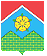 АДМИНИСТРАЦИЯПОСЕЛЕНИЯ МОСКОВСКИЙПОСТАНОВЛЕНИЕОб утверждении Положения об организации и ведении гражданской обороны в администрации поселения Московский В целях реализации единой государственной политики в области гражданской обороны, в соответствии с Федеральным законом от 12.02.1998 №28-ФЗ «О гражданской обороне», Федеральным законом от 06.10.2003 №131-ФЗ «Об общих принципах организации местного самоуправления в Российской Федерации», постановлением Правительства РФ от 26.11.2007 № 804 «Об утверждении Положения о гражданской обороне в Российской Федерации», приказом МЧС России от 14.11.2008 № 687 «Об утверждении Положения об организации и ведении гражданской обороны в муниципальных образованиях и организациях», постановлением Правительства Москвы от 18.03.2008 №182-ПП «Об утверждении Положения об организации и ведении гражданской обороны в городе Москве», администрация поселения Московский постановляет:1. Утвердить прилагаемое Положение об организации и ведении гражданской обороны на территории поселения Московский.2. Начальнику отдела территориальной безопасности и гражданской обороны администрации А.В. Тетереву привести в соответствие с Положением об организации и ведении гражданской обороны на территории поселения Московский организационно-планирующие документы администрации поселения Московский в срок до 20.11.2016.3. Настоящее постановление вступает в силу с даты подписания.4. Опубликовать настоящее постановление в «Вестнике Совета депутатов и администрации поселения Московский» и разместить на официальном сайте администрации поселения Московский.5. Со дня вступления в силу настоящего постановления признать утратившим силу постановление администрации поселения Московский от 23.05.2013 №17 «Об организации и ведении гражданской обороны на территории поселения Московский».6. Контроль за исполнением настоящего постановления возложить на заместителя главы администрации Николаева В.В. Глава администрации                                                                                             Д.А. АндрецоваУтверждено  постановлением администрации поселения Московскийот 08.11.2016 № 50Положение об организации и ведении гражданской обороны на территории поселения Московский             1. Общие положения            1. Настоящее Положение разработано в соответствии с Федеральным законом от 12.02.1998 №28-ФЗ «О гражданской обороне», Положением о Министерстве Российской Федерации по делам гражданской обороны, чрезвычайным ситуациям и ликвидации последствий стихийных бедствий, утвержденным Указом Президента Российской Федерации от 11.07.2004 №868 «Вопросы Министерства Российской Федерации по делам гражданской обороны, чрезвычайным ситуациям и ликвидации последствий стихийных бедствий», Постановлением Правительства Российской Федерации от 26.11.2007 № 804 «Об утверждении Положения о гражданской обороне в Российской Федерации», приказом МЧС Российской Федерации от 14.11.2008 № 687 «Об утверждении Положения об организации и ведении гражданской обороны в муниципальных образованиях и организациях» и постановлением Правительства Москвы от 18.03.2008 № 182-ПП «Об утверждении Положения об организации и ведении гражданской обороны в городе Москве» и определяет организацию и основные направления подготовки к ведению и ведения гражданской обороны, а также основные мероприятия по гражданской обороне на территории поселения Московский.           2. Мероприятия по гражданской обороне организуются в поселении Московский в рамках подготовки к ведению и ведения гражданской обороны на территории поселения Московский.            3. Подготовка к ведению гражданской обороны заключается в заблаговременном выполнении мероприятий по подготовке к защите населения, материальных и культурных ценностей от опасностей, возникающих при военных конфликтах или вследствие этих конфликтов, а также при возникновении чрезвычайных ситуаций природного и техногенного характера и осуществляется на основании годовых перспективных планов, предусматривающих основные мероприятия по вопросам гражданской обороны, предупреждения и ликвидации чрезвычайных ситуаций (далее – план основных мероприятий) поселения Московский.             4. План основных мероприятий поселения Московский на год разрабатывается администрацией поселения Московский и согласовываются с главным управлением Министерства Российской Федерации по делам гражданской обороны, чрезвычайным ситуациям и ликвидации последствий стихийных бедствий.План основных мероприятий поселения Московский на год разрабатывается отделом территориальной безопасности и гражданской обороны и утверждается главой администрации поселения.Планирование основных мероприятий по подготовке к ведению и ведению гражданской обороны производится с учетом всесторонней оценки обстановки, которая может сложиться на территории поселения и в организациях в результате применения современных средств поражения при военных конфликтах или вследствие этих конфликтов, а также при возникновении чрезвычайных ситуаций природного и техногенного характера.5. Подготовка к ведению гражданской обороны на муниципальном уровне в поселении определяется положением об организации и ведении гражданской обороны в поселении и заключается в планировании мероприятий по защите населения, материальных и культурных ценностей на территории поселения от опасностей, возникающих при военных конфликтах или вследствие этих конфликтов, а также при возникновении чрезвычайных ситуаций природного и техногенного характера. Ведение гражданской обороны в поселении осуществляется на основе планов гражданской обороны и защиты населения поселения, а в организациях на основе планов гражданской обороны организаций и заключается в выполнении мероприятий по защите населения (работников), материальных и культурных ценностей на территории поселения (организации) от опасностей, возникающих при военных конфликтах или вследствие этих конфликтов, а также при возникновении чрезвычайных ситуаций природного и техногенного характера.            6. План гражданской обороны и защиты населения (план гражданской обороны) определяет объем, организацию, порядок, способы и сроки выполнения мероприятий по приведению гражданской обороны и ликвидации чрезвычайных ситуаций. 	7. Администрация поселения и организации в целях решения задач в области гражданской обороны в соответствии с полномочиями в области гражданской обороны создают и содержат силы, средства, объекты гражданской обороны, запасы материально-технических, продовольственных, медицинских и иных средств, планируют и осуществляют мероприятия по гражданской обороне.	8. По решению администрации поселения Московский могут создаваться спасательные службы (медицинская, инженерная, коммунально-техническая, противопожарная, охраны общественного порядка, защиты животных и растений, оповещения и связи, защиты культурных ценностей, автотранспортная, торговли и питания и другие), организация и порядок деятельности которых определяются создающими их органами и организациями в соответствующих положениях о спасательных службах.	В состав спасательной службы поселения Московский входят органы управления, силы и средства гражданской обороны, предназначенные для проведения мероприятий по гражданской обороне, всестороннего обеспечения действий аварийно-спасательных формирований и выполнения других неотложных работ при военных конфликтах или вследствие этих конфликтов, а также при ликвидации последствий чрезвычайных ситуаций природного и техногенного характера.Вид и количество спасательных служб, создаваемых администраций поселения Московский, определяются на основании расчета объема и характера выполняемых в соответствии с планом гражданской обороны и защиты населения (планом гражданской обороны) задач.Методическое руководство созданием и обеспечением готовности сил и средств гражданской обороны в поселении Московский, а также контроль в этой области осуществляется Главным управлением по ТиНАО ГУ МЧС России по г.Москве.9. Для планирования, подготовки и проведения эвакуационных мероприятий администрацией поселения Московский заблаговременно в мирное время создается эвакуационная комиссия. Эвакуационная комиссия возглавляется заместителем главы администрации поселения Московский. Деятельность эвакуационной комиссии регламентируется положением об эвакуационной комиссии, утверждаемой руководителем гражданской обороны поселения Московский. 10. Силы гражданской обороны в мирное время могут привлекаться для участия в мероприятиях по предупреждению и ликвидации чрезвычайных ситуаций природного и техногенного характера. Решение о привлечении в мирное время сил и средств гражданской обороны для ликвидации последствий чрезвычайных ситуаций принимает руководитель гражданской обороны поселения Московский в отношении созданных им сил гражданской обороны.11. Руководство гражданской обороной на территории поселения Московский осуществляет глава администрации поселения Московский.	12. Органами, осуществляющими управление гражданской обороной в поселении, являются структурные подразделения (работники), уполномоченные на решение задач в области гражданской обороны (далее - структурные подразделения (работники) по гражданской обороне).Администрация поселения и организации осуществляют комплектование (назначение) структурных подразделений (работников) по гражданской обороне, разрабатывают и утверждают их функциональные обязанности и штатное расписание.Руководители структурных подразделений (работники) по гражданской обороне подчиняются непосредственно главе администрации поселения. 13. В целях обеспечения организационного и планомерного осуществления мероприятий по гражданской обороне, в том числе своевременного оповещения населения о прогнозируемых и возникших опасностях в мирное и военное время, на территории поселения Московский организуется сбор информации в области гражданской обороны (далее – информация) и обмен ею.	Сбор и обмен информацией осуществляются администрацией поселения Московский, а также организациями, отнесенными в установленном порядке к категориям по гражданской обороне и эксплуатирующими потенциально опасные объекты.	Администрация поселения Московский представляет информацию в префектуру ТиНАО г.Москвы и Главное управление по ТиНАО ГУ МЧС России по г.Москве.	14. Мероприятия по гражданской обороне на муниципальном уровне осуществляется в соответствии с Конституцией Российской Федерации, Федеральными законами, нормативными правовыми актами Президента Российской Федерации и Правительства Российской Федерации, нормативными правовыми актами МЧС России и настоящими Положениями.	15. Администрация поселения Московский в целях решения задач в области гражданской обороны планирует и осуществляет основные мероприятия:  	15.1. по подготовке населения в области гражданской обороны:	- разработка с учетом особенностей поселения и на основе программ, утвержденных Префектурой ТиНАО, примерных программ подготовки работающего населения, должностных лиц и работников гражданской обороны, личного состава формирований и служб муниципального образования;	- организация и подготовка населения поселения Московский способам защиты от опасностей, возникающих при военных конфликтах или вследствие этих конфликтов, а также при возникновении чрезвычайных ситуаций природного и техногенного характера;- подготовка личного состава формирований и служб поселения Московский;- проведение учений и тренировок по гражданской обороне;- организационно-методическое руководство и контроль за подготовкой работников, личного состава формирований и служб организаций, находящихся на территории поселения Московский;- создание, оснащение учебно-консультационных пунктов по гражданской обороне и организация их деятельности, а также обеспечение повышения квалификации должностных лиц поселения Московский в образовательных учреждениях дополнительного профессионального образования, имеющих соответствующую лицензию; - пропаганда знаний в области гражданской обороны.15.2. По оповещению населения об опасностях, возникающих при военных конфликтах или в следствии этих конфликтов, а также при чрезвычайных ситуациях природного и техногенного характера:- поддержание в состоянии постоянной готовности системы централизованного оповещения населения, осуществление ее реконструкции и модернизации;- установка специализированных технических средств оповещения и информирование населения в местах массового пребывания людей;- обеспечение своевременного оповещения населения, об опасностях, возникающих при военных конфликтах или вследствие этих конфликтов, а также об угрозе возникновения или о возникновении чрезвычайных ситуаций природного и техногенного характера;- комплексное использование средств единой сети электросвязи Российской Федерации, сетей и средств радио, проводного и телевизионного вещания, а также других технических средств передачи информации;- сбор информации в области гражданской обороны и обмен ею.15.3. По эвакуации населения, материальных и культурных ценностей в безопасные районы:- подготовка безопасных районов для размещения населения, материальных и культурных ценностей, подлежащих эвакуации;- создание и организация деятельности эвакуационных органов, а также подготовка их личного состава.15.4. По световой и другим видам маскировки:- определение перечня объектов, подлежащих маскировке;- создание и поддержание в состоянии постоянной готовности к использованию по предназначению запасов материально-технических средств, необходимых для проведения мероприятий по световой и другим видам маскировки.15.5. По проведению аварийно-спасательных и других неотложных работ в случае возникновения опасностей для населения при военных конфликтах или в следствии этих конфликтов, а также при чрезвычайных ситуациях природного и техногенного характера:- создание, оснащение и подготовка необходимых сил и средств гражданской обороны для проведения аварийно-спасательных и других неотложных работ, а также планирование их действий;- создание и поддержание в состоянии постоянной готовности к использованию по предназначению запасов материально-технических, продовольственных, медицинских и иных средств для всестороннего обеспечения действий сил гражданской обороны;- учет и ведение реестров нештатных аварийно-спасательных формирований, привлекаемых для решения задач в области гражданской обороны, и нештатных формирований по обеспечению выполнения мероприятий по гражданской обороне.15.6. По первоочередному жизнеобеспечению населения, пострадавшего при военных конфликтах или в следствии этих конфликтов, а также при чрезвычайных ситуациях природного и техногенного характера:- планирование и организация основных видов первоочередного жизнеобеспечения населения;- создание и поддержание в состоянии постоянной готовности к использованию по предназначению запасов материально-технических, продовольственных, медицинских и иных средств;- нормированное снабжение населения продовольственными и непродовольственными товарами;- предоставление населению коммунально-бытовых услуг;- проведение санитарно-гигиенических и противоэпидемических мероприятий среди пострадавшего населения;- оказание населению первой помощи;- определение численности населения, оставшегося без жилья;- инвентаризация сохранившегося и оценка состояния поврежденного жилого фонда, определения возможности его использования для размещения пострадавшего населения;- размещение пострадавшего населения во временных жилищах (сборных домах, палатках, землянках и т.п.), а также подселение его на площади сохранившегося жилого фонда;- предоставление населению информационно-психологической поддержки.15.7. По борьбе с пожарами, возникшими при военных или вследствие этих конфликтов: - создание и организация деятельности муниципальной пожарной охраны, организация ее подготовки в области гражданской обороны и взаимодействия с другими видами пожарной охраны;- организация тушения пожаров в районах проведения аварийно-спасательных и других неотложных работ и в организациях, отнесенных в установленном порядке к категориям по гражданской обороне, в военное время.15.8. По обнаружению и обозначению районов, подвергшихся радиоактивному, химическому, биологическому и иному заражению (загрязнению):- организация создания и обеспечение готовности сети наблюдения и лабораторного контроля гражданской обороны на базе организаций, расположенных на территории поселения Московский, имеющих специальное оборудование (технические средства) и работников, подготовленных для решения задач по обнаружению и идентификации различных видов заражения (загрязнения);- введение режимов радиационной защиты на территориях, подвергшихся радиоактивному заражению (загрязнению);- совершенствование методов и технических средств мониторинга состояния радиационной, химической, биологической обстановки, в том числе оценка степени зараженности и загрязнения продовольствия и объектов окружающей среды радиоактивными, химическими и биологическими веществами.15.9. По санитарной обработке населения, обеззараживанию зданий и сооружений, специальной обработке техники и территорий:- заблаговременное создание запасов дезактивирующих, дегазирующих и дезинфицирующих веществ и растворов;- создание и оснащение сил для проведения санитарной обработки населения, обеззараживания зданий и сооружений, специальной обработки техники и территорий, подготовка их в области гражданской обороны;- организация проведения мероприятий по санитарной обработке населения, обеззараживанию зданий и сооружений, специальной обработке техники и территорий.	15.10. По восстановлению и поддержанию порядка в районах, пострадавших при военных конфликтах или в следствии этих конфликтов, а также при чрезвычайных ситуациях природного и техногенного характера:- создание и оснащение сил охраны общественного порядка, подготовка их в области гражданской обороны;- восстановление и поддержание общественного порядка, обеспечение безопасности дорожного движения в населенных пунктах, на маршрутах эвакуации населения и выдвижения сил гражданской обороны;- обеспечение беспрепятственного передвижения сил гражданской обороны для проведения аварийно-спасательных и других неотложных работ;- осуществление пропускного режима и поддержание общественного порядка на границах зон возможного химического заражения (загрязнения) и в очагах поражения. 	15.11. По вопросам срочного восстановления функционирования необходимых коммунальных служб в военное время:- обеспечение готовности коммунальных служб к работе в условиях военного времени, разработка планов их действий;- создание запасов оборудования и запасных частей для ремонта поврежденных систем газо- энерго-, водоснабжения, водоотведения и канализации;-  создание и подготовка резерва мобильных средств для транспортировки воды;- создание на водопроводных станциях необходимых запасов реагентов, реактивов, консервантов и дезинфицирующих веществ;- создание запасов резервуаров и емкостей, сборно-разборных трубопроводов, мобильных резервных и автономных источников энергии, оборудования и технических средств для организации коммунального снабжения населения.15.12. По срочному захоронению трупов в военное время:- заблаговременное, в мирное время, определение места возможных захоронений;- создание, подготовка и обеспечение готовности сил и средств гражданской обороны для обеспечения мероприятий по захоронению трупов, в том числе на базе специализированных ритуальных организаций;- оборудование мест погребения (захоронения) тел (остатков) погибших;- организация работ по поиску тел, фиксированию мест их обнаружения, извлечению и первичной обработке погибших, опознанию и документированию, перевозке и захоронению погибших;- организация санитарно-эпидемиологического надзора.15.13. По обеспечению устойчивости функционирования организаций, необходимых для выживания населения при военных конфликтах или вследствие этих конфликтов, а также при чрезвычайных ситуациях природного и техногенного характера:- создание и организация работы в мирное и военное время комиссии по вопросам повышения устойчивости функционирования объектов экономики поселения;- разработка и реализация в мирное и военное время инженерно-технических мероприятий гражданской обороны, в том числе в проектах строительства;- заблаговременное создание запасов материально-технических, продовольственных, медицинских и иных средств, необходимых для восстановления производственного процесса.15.14. По вопросам обеспечения постоянной готовности сил и средств гражданской обороны:- создание и оснащение сил гражданской обороны современными техникой и оборудованием;- подготовка сил гражданской обороны к действиям, проведение учений и тренировок по гражданской обороне;- разработка и корректировка планов действий сил гражданской обороны;- определение порядка взаимодействия и привлечения сил и средств гражданской обороны в составе группировки сил гражданской обороны поселения.16. По вопросам осуществления управления гражданской обороной администрация поселения Московский, в соответствии с полномочиями в области гражданской обороны, создает и поддерживает в состоянии постоянной готовности к использованию системы оповещения населения об опасностях, возникающих при военных конфликтах или вследствие этих конфликтов, а также об угрозе возникновения или о возникновении чрезвычайных ситуаций природного и техногенного характера, защитные сооружения и другие объекты гражданской обороны.08.11.2016№50